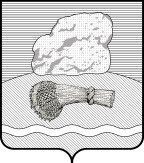 РОССИЙСКАЯ ФЕДЕРАЦИЯКалужская областьАдминистрация муниципального района«ДУМИНИЧСКИЙ РАЙОН»ПОСТАНОВЛЕНИЕ             «_05_»___02___ 2024г.                                                                                                №_47__             О     внесении     изменений     и    дополнений   в             муниципальную   программу   муниципального              района   «Думиничский  район»    «Обеспечение             доступным      и       комфортным      жильем     и              коммунальными          услугами          населения                муниципального района «Думиничский район»Руководствуясь Постановлением администрации муниципального района «Думиничский район» от 13.08.2013г. №732 «Об утверждении Порядка принятия решений о разработке муниципальных программ муниципального района «Думиничский район», их формирования и реализации и Порядка проведения оценки эффективности реализации муниципальных программ муниципального района «Думиничский район», постановлением администрации МР «Думиничский район» от 04.09.2013г. №783 «Об утверждении перечня муниципальных программ МР «Думиничский район», решением Районного Собрания представителей от 19.12.2023г. №69 «О бюджете муниципального района «Думиничский район» на 2024 год и на плановый период 2025 и 2026 годов», Уставом муниципального района «Думиничский район», ПОСТАНОВЛЯЮ: 1. Внести в муниципальную программу «Обеспечение доступным и комфортным жильем и коммунальными услугами населения муниципального района «Думиничский район», утвержденную Постановлением администрации МР «Думиничский район» от 29.03.2019г. №175 (в ред. от 10.10.2023г. №510) следующие изменения:1.1. В паспорте Программы пункт 7 «Сроки и этапы реализации муниципальной программы» изложить в новой редакции:1.2. В паспорте Программы пункт 8 «Объемы финансирования муниципальной программы за счет всех  источников финансирования» изложить в новой редакции:1.3.  Пункт 2.2 раздела 2 Программы «Индикаторы (показатели) достижения целей и решения задач муниципальной  программы» изложить в новой редакции:Значения показателей определяются на основе данных государственного статистического наблюдения и рассчитываются по методике, утвержденной приказом министерства строительства и жилищно-коммунального строительства Калужской области от 21.12.2018 № 494 «Об утверждении методик расчета индикаторов (показателей) достижения целей и решения задач государственных программ, реализуемых министерством строительства и жилищно-коммунального хозяйства Калужской области».1.4. Раздел 4 Программы «Характеристика мер муниципального регулирования» изложить в новой редакции: «Сведения об основных мерах правового регулирования  в сфере реализации муниципальной программы подлежат опубликованию на официальном сайте www.zskaluga.ru и размещаются  в установленном порядке на официальном сайте муниципального района «Думиничский район» в сети Интернет https://duminichi-r40.gosweb.gosuslugi.ru/ в течение 10 рабочих дней с даты вступления в силу соответствующих нормативных правовых актов или изменений в них.Ответственность за актуализацию сведений несет МКУ «Управление строительства, ДЖКХ», Отдел строительства, архитектуры, жилищно-коммунального и дорожного хозяйства администрации МР «Думиничский район».1.5. Раздел 5 Программы «Объем финансовых ресурсов, необходимых для реализации муниципальной программы» изложить в новой редакции:                                                                                                   Тыс.руб. в ценах каждого года            1.6. В таблице раздела 7 «Перечень мероприятий  муниципальной программы»  в графе «Срок реализации» число «2025» заменить числом «2026».2. Настоящее Постановление вступает в силу с даты его опубликования в       районной газете «Думиничские вести», подлежит опубликованию на официальном сайте www.zskaluga.ru, размещению на официальном сайте МР «Думиничский район» https://duminichi-r40.gosweb.gosuslugi.ru/.  	  3. Контроль  за  исполнением  настоящего постановления возложить на первого   заместителя Главы администрации МР «Думиничский район».            Глава администрации                                                                                      С.Г. Булыгин7.Сроки и этапы реализации муниципальной программы  годы8.Объемы финансирования муниципальной программы за счет всех источников финансированияБюджетные ассигнованияВсего            (тыс. руб.)                                      в том числе по годам                                      в том числе по годам                                      в том числе по годам                                      в том числе по годам                                      в том числе по годам                                      в том числе по годам                                      в том числе по годам                                      в том числе по годам8.Объемы финансирования муниципальной программы за счет всех источников финансированияБюджетные ассигнованияВсего            (тыс. руб.)20192020202120222023    2024    2025    20268.Объемы финансирования муниципальной программы за счет всех источников финансированияВСЕГО 173261,10810240,65510282,76336069,31462002,83613652,83916 480,32214 081,18110 451,1988.Объемы финансирования муниципальной программы за счет всех источников финансирования в том числе по источникам  финансирования:8.Объемы финансирования муниципальной программы за счет всех источников финансированиясредства бюджета МР «Думиничский район»93306,1108291,4357911,32214528,53211030,00712 989,93515 675,95513 271,9399 606,9858.Объемы финансирования муниципальной программы за счет всех источников финансированиясредства областного бюджета 31609,1021305,7002273,4828266,27417070,107580,822689,599694,688728,4308.Объемы финансирования муниципальной программы за счет всех источников финансированияСредства федерального бюджета1286,157643,52097,95962,49454,99782,082114,768114,554115,7838.Объемы финансирования муниципальной программы за счет всех источников финансированияФонд содействия реформированию ЖКХ47059,7390,0000,00013212,01433847,7250,0000,0000,0000,000N 
п/пНаименование
 индикатора 
(показателя)Ед. 
изм.	ФактОценка       Годы реализации муниципальной программы       Годы реализации муниципальной программы       Годы реализации муниципальной программы       Годы реализации муниципальной программы       Годы реализации муниципальной программы       Годы реализации муниципальной программы       Годы реализации муниципальной программы       Годы реализации муниципальной программыN 
п/пНаименование
 индикатора 
(показателя)Ед. 
изм.2017201820192020202120222023202420252026 1 Годовой объем ввода жильятыс.кв.м общей площади жилья2,52,82,82,92,14,42222 2Количество граждан, переселенных из аварийного жилищного фондакол-во человек1856 3Количество квадратных метров, расселенного аварийного жилищного фонда    тыс.    кв.м0,470,77 4Количество молодых семей, улучшивших жилищные условиякол-во семей2111111222 5Количество действующих целевых договоров на обучение в сфере архитектуры и градостроительствашт.----111111Наименование показателяВсего            (тыс. руб.)в том числе по годамв том числе по годамв том числе по годамв том числе по годамв том числе по годамв том числе по годамв том числе по годамв том числе по годамНаименование показателяВсего            (тыс. руб.)20192020202120222023202420252026 ВСЕГО173261,10810240,65510282,76336069,31462002,83613652,83916480,32214081,18110451,198  в том числе по источникам  финансирования:средства бюджета МР «Думиничский район»93306,1108291,4357911,32214528,53211030,00712989,93515675,95513271,9399606,985средства областного бюджета31609,1021305,7002273,4828266,27417070,107580,822689,599694,688728,430средства федерального бюджета1286,157643,52097,95962,49454,99782,082114,768114,554115,783Средства Фонда содействия реформированию ЖКХ47059,7390,0000,00013212,01433847,7250,0000,0000,0000,000В том числе по участникам программы: Администрация «МР Думиничский район»20417,4972298,5201741,7795518,0591355,0271557,1292583,5582661,7272701,698в том числе:средства бюджета МР «Думиничский район»15171,3431655,0001134,9635095,423902,571894,2251 779,1911 852,4851 857,485средства областного бюджета3959,9970,000508,857360,142397,459580,822689,599694,688728,430средства федерального бюджета1286,157643,52097,95962,49454,99782,082114,768114,554115,783 МКУ «Управление строительства, ДЖКХ»ВСЕГО152843,6117942,1358540,98430551,25560647,80912095,71013896,76411419,4547749,500в том числе:средства бюджета МР «Думиничский район»78134,7676636,4356776,3599433,10910127,43612095,71013896,76411419,4547749,500средства областного бюджета27649,1051305,7001764,6257906,13216672,6480,0000,0000,0000,000средства Фонда содействия реформированию ЖКХ47059,7390,0000,00013212,01433847,7250,0000,0000,0000,000